胡里山炮台前门停车场设计效果图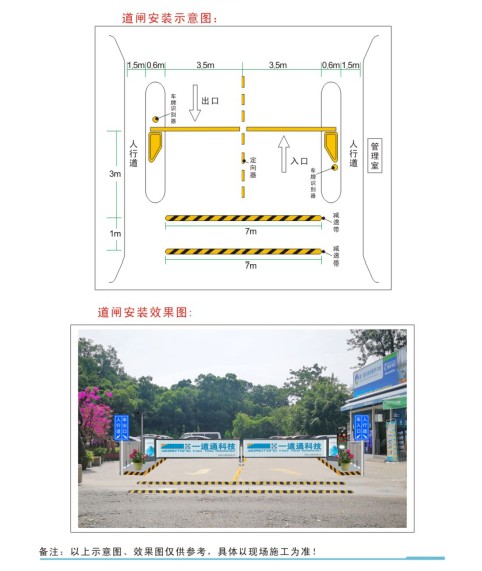 